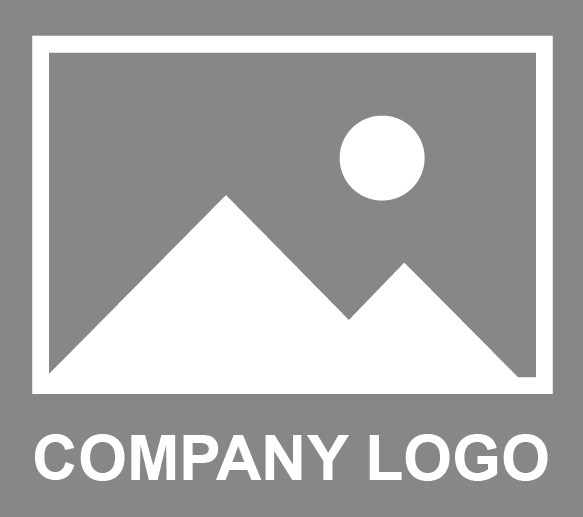 Name of recipientRecipient Address Line 1Address Line 2CountyPostcodeCountryCompany Name
Company Address Line 1
Address Line 2
County
Postcode
CountryDividend voucher number: 01Payment date:01/01/2020Number of Shares:2Payment Per Share:£1000Total Dividend Paid£2000Please retain this voucher, it may be required by HM Revenue & Customs as evidence.Please retain this voucher, it may be required by HM Revenue & Customs as evidence.Please retain this voucher, it may be required by HM Revenue & Customs as evidence.Please retain this voucher, it may be required by HM Revenue & Customs as evidence.Director/Secretary SignatureDirector/Secretary SignatureDirector/Secretary SignatureDirector/Secretary Signature